				Aanwezigen:				Namens de Participatieraad (PR):				Dhr. Jak Plat.				Dhr. Dick Veerman.				Namens de Wmo-raad (Wmo):				Dhr. Henk Bergman.				Dhr. Maarten de Vries.				Namens de Seniorenraad (SR):				Dhr. Jan Tol, voorzitter KSD.				Dhr. Cas Schilder secretaris KSD.				Namens de Jeugdraad (JR):				Mevr. Manon Dijkshoorn.				Mevr. Agnes Kwakman-Bond, secretariaat.				Afwezig (met afbericht):				Mevr. Marian Plat, namens de Jeugdraad.                                                     Notulen van de vergadering van de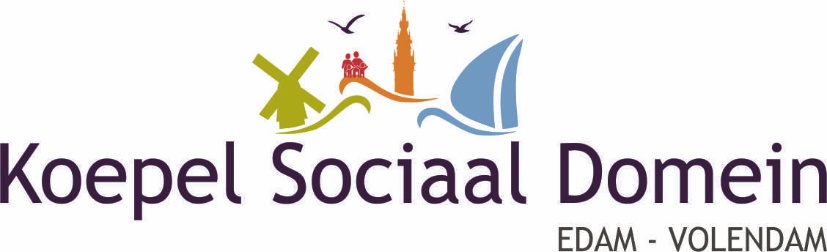                                                      Op 26 januari 2022           OnderwerpInhoud	Actie1) OpeningDe voorzitter opent de vergadering en heet iedereen welkom. Mevr. Marian Plat heeft aangegeven dat zij nog niet aanwezig kan zijn bij de KSD-vergaderingen vanwege haar deelname aan een pilot in Haarlem; hopelijk kan zij vanaf februari 2022 weer aanwezig zijn.2) Vaststelling agendaAls punt 10 b) van de agenda wordt toegevoegd: Interview van de voorzitter met de Nivo van 26 januari 2022.Als punt 13b) wordt toegevoegd: WoningnoodAls punt 14) van de agenda wordt ingepast: Verslag adviesraden.3) Ontvangen en verzonden stukkenDe secretaris heeft een lijst met ontvangen en verzonden stukken aan de leden gestuurd.4) Mededelingen- De werkgroep Wonen en zorg van de SR heeft in december 2021 gesprekken gevoerd met achtereenvolgens mevr. Channa de Vries en mevr. Maarschalkerweerd van WelzijnWonenPlus over nuldelijnszorg en prestatieafspraken. Namens de SR heeft de voorzitter toen kritiek geuit op het feit dat er niemand aanwezig was van SMD. Tijdens de bijeenkomst van 14 januari 2022 meldde Paul Peter Lindner dat SMD en WelzijnWonenPlus zouden gaan samenwerken; dat betreft dan zowel eerstelijns- als nuldelijnsvoorzieningen. De Wmo-raad heeft als actiepunt Channa de Vries binnenkort uit te nodigen. Afgesproken wordt dat de Wmo-raad dan de samenwerking met de SMD aan de orde zal stellen en het verslag van het gesprek naar de secretaris zal sturen. Mocht blijken dat WelzijnWonenPlus en/of SMD ondersteuning van de KSD nodig hebben, zijn wij gaarne bereid te helpen. - Er is nog geen officiële adviesaanvraag ontvangen m.b.t. beleidsregels giften. Besloten wordt dit kort te sluiten met mevr. Trijntje Veerman-Schouten tijdens de PR-vergadering van 9 februari 2022.- De nieuwe vrijwilligersmakelaar mevr. Tessa van Houtrijve, heeft inmiddels 3 keer contact gezocht met dhr. Jan Tol, die haar herhaaldelijk heeft aangeraden contact op te nemen met dhr. Jak Plat van de Participatieraad; hij heeft haar het emailadres van dhr. Plat gegeven. Hij heeft haar verteld dat Vrijwilligerswerk vanaf februari 2022 wordt overgeheveld naar de Wmo-raad, maar dat de statushouders nog onder de PR vallen. Zij zoekt vrijwilligers die buddy willen worden voor statushouders; gebleken is dat vrijwilligers niet staan te springen vanwege de grote hoeveelheid werk die eraan vastzit. De voorzitter heeft haar de vergaderdatums van de PR doorgegeven, maar zij is daar niet geweest; ook had zij mogen aanschuiven bij de KSD-vergadering. Besloten wordt dat dhr. Jak Plat wacht tot zij contact opneemt. Dhr. Bergman vraagt zich af waarom de plotselinge vervanging van mevr. Joke Karman door Tessa van Houtrijve niet met de Wmo-raad is gecommuniceerd.- Wij hebben gesprekken gevoerd met de gemeente over zorg voor de toekomst. Naar aanleiding hiervan hebben wij een gesprek aangevraagd met mevr. Gina Sombroek, directeur van de Zorgcirkel, om de samenwerking van de gemeente met de Zorgcirkel te bespreken. Dhr. Jan Tol heeft een aantal vragen voorbereid die inmiddels al naar het projectteam Toekomst Zorg zijn gestuurd, o.a. over een hospice. De trekker van palliatieve zorg is mevr. Marieke Keizer. De projectgroep Toekomst zorg zal dit meenemen in het gesprek met Gina Sombroek. Het gesprek stond oorspronkelijk gepland op 12 januari jl., maar is vanwege corona uitgesteld tot medio januari. De secretaresse van mevr. Sombroek zou contact opnemen maar op 20 januari heeft de voorzitter zelf contact gezocht. Mevr. Sombroek vroeg toen of het nog nodig was omdat er al vragen waren beantwoord in dat stuk. Er zijn echter wel een aantal open eindjes en we hebben geprobeerd die samen te vatten in een aantal vragen. Op dit moment zijn we in gesprek met het team van Paul Peter Lindner. We kunnen wat concrete zaken die spelen bij de Zorgcirkel inbrengen. Wij gaan ervan uit dat dhr. Pascal van der Bol, adviseur BMC en programmaregisseur integraal beleid, die momenteel bezig is beleidskaders in kaart te brengen, de op- en aanmerkingen van mevr. Sombroek kan inbrengen tijdens een volgend gesprek.- De directeur van woningbeheercorporatie De Wooncompagnie, dhr. Stefan van Schaik, heeft aangekondigd dat hij met de Zorgcirkel gaat praten over 24-uurs zorg in de Meermin. Wij zijn benieuwd hoe men dat gaat aanpakken.- Dhr. Fred Haarman van projectgroep Zorg van de KSD heeft contact onderhouden met het Platform voor Strategie en Innovatie Sociaal Domein, dat een interessant gratis tijdschrift uitbrengt. Afgesproken wordt dat de penningmeester ons zal aanmelden.- Mevr. Manon Dijkshoorn geeft aan dat de genoemde datum van de gemeenteraadsverkiezingen 16 i.p.v. 22 maart 2022 moet zijn en dat 14 en 15 maart extra openstellingen van de stembureaus zijn.5) Behandeling conceptnotulen KSD-vergadering van 15 december 2021- Bij punt 5) van de notulen meldt dhr. Bergman dat hij een afspraak heeft gemaakt voor bezichtiging van “Het Buitenhuis” met de bedrijfsleider aldaar, Marjolein van der Broek. Op 1 februari a.s. om 15:00u. zal er een delegatie van de Wmo-raad naartoe gaan. - Bij punt 8) van de notulen: men hoopt dhr. Ted Landaal, niet alleen als adviseur, maar ook als lid van één van onze raden, te kunnen vragen. Het zou zonde zijn hem niet breed in te zetten.- De notulen worden met een enkele aanpassing vastgesteld. 6) Behandeling actiepunten KSD-vergadering van 15 december 2021- Het DB heeft besloten de actiepuntenlijst te splitsen in twee actiepuntenlijsten: op “korte termijn” (binnen 6 maanden) en “lange termijn” (6 maanden en langer). - Bij punt 11) van de actiepuntenlijst: uit de gesprekken met de woningbeheercorporaties en de gemeente is gebleken dat zij de statushouders zodanig willen plaatsen dat er goed geïntegreerd wordt en ze niet bij elkaar in blokken te vestigen. De woningbeheercorporaties denken in ieder geval aan het slopen van de woningen bij De Zonnesingel en bij de Seinpaal en daar seniorenwoningen te bouwen; voorts denkt men aan het slopen van de voetbalvelden om daar woningen te plaatsen.- De actiepuntenlijsten worden besproken en geactualiseerd. 7) Input jaarverslagen KSD, WR, JR, SR en PR 2021De voorzitter vraagt de voorzitters van de raden hun stukken voor het jaarverslag van 2021 in te sturen. De SR heeft het al ingeleverd.8) Aanpassing begrotingsonderdelen deskundigheidsbevordering en voorlichting adviesraden KSD, WR, SR, JR en PR 2022.Men is van mening dat wij, gelet op alle ontwikkelingen die er gaande zijn , ervoor moeten zorgen dat de deskundigheid binnen onze raden intact blijft om een rol van betekenis te kunnen blijven spelen. Wij willen in 2022 praten met iemand van de Landelijke Koepel Adviesraden (LKA) over het functioneren van bijv. de PR. Voor ons als KSD is het verstandig inzicht te hebben in de cursussen die we graag zouden willen volgen. N.a.v. de voorlichtingsmiddag die de SR heeft gegeven in het St. Jozefgebouw hebben wij uitzendingen gemaakt voor het programma “100 min en ouder”. Gebleken is dat veel mensen geen TV kijken dus het is beter om het fysiek te blijven doen. Wij zouden een voorlichting willen geven over langer thuis zelfstandig blijven wonen en de betekenis daarbij van de SVn-aanvragen maar hebben dan wel antwoorden nodig op vragen die mensen eventueel gaan stellen. Voorts zouden we voorlichtingen kunnen organiseren over ergotherapie, het stimuleren van beweging bij ouderen, dementie en de gevolgen van dementie voor de mantelzorgers, mondzorg bij dementerenden, schaamte bij dementerenden en hun familie, het maken van een levenstestament, woonadviseur en valpreventie. Opgemerkt wordt dat men dit een taak voor de gemeente vindt. Als voorbeeld wordt gegeven dat dhr. Frank Bond zich hier 1,5 dag per week mee bezig houdt, dat is te beperkt. Afgesproken wordt dat de projectgroep Toekomst Zorg zich over dit onderwerp zal buigen. De secretaris vraagt de voorzitters van de raden te kijken naar het aanbod van cursussen dat zij interessant vinden; hij zal daartoe nogmaals de inloggegevens van de KASD doorsturen. Hij vindt in ieder geval 2 thema’s heel belangrijk: alles wat te maken heeft met langer thuis blijven wonen en de gevolgen van dementie voor mantelzorgers. We zullen de gemeente vragen om de vaste bijdrage voor de KSD van 30.000,- euro, uit te betalen per kwartaal, te bevestigen. Voor 2022 zullen wij de behoefte aan cursussen voor de raden opvoeren in de begroting.9) Verslag gesprek onze projectgroep Toekomst Zorg met team Paul Peter Lindner (PPL) namens de gemeente op 14 januari jl. naar aanleiding van ons ongevraagd advies over de toekomst van de zorg in onze gemeente vanaf 2022.Het was een goed gesprek, waarbij alle projectgroepsleden aanwezig waren. PPL (senior beleidsmedewerker en onze contactpersoon) had zich omringd met dhr. Daniel Specker, teamleider Projecten & Ontwikkeling, mevr. Tamara Tesselaar, begeleider Jeugd, dhr. Pascal van der Bol, adviseur BMC en programmaregisseur integraal beleid en mevr. Trijntje Veerman-Schouten. Zij waren content met ons ongevraagd advies. Pascal zal een gemeentelijk advies gaan schrijven waar wij op kunnen reageren. Het zou in dat verband prettig zijn als we zo spoedig mogelijk een gesprek kunnen hebben met mevr. Gina Sombroek, directeur Zorgcirkel, over financiering en facilitering van allerlei zaken. Men was positief over onze werkwijze. Voorts werd gemeld dat  men bezig is met het aanpakken van het BSL.10a) In de publiciteit brengen van de KSD en de onderliggende adviesraden: aanlevering van content (informatie-inhoud) aan de L.O.V.E.- Dhr. Jak Plat stelt voor de kwestie van woningnood en buddys voor statushouders ook te bespreken op de L.O.V.E. De secretaris merkt op dat vaak de vraag wordt gesteld waarom statushouders eerder een woning krijgen toegewezen dan mensen die al 8 jaar op een wachtlijst staan. Dit zorgt voor onrust. Opgemerkt wordt dat het opleidingsniveau van de mensen die het land binnen komen veelal hoog is, maar dat zij dan wel de faciliteiten moeten krijgen om zich te ontwikkelen.10b) Interview met voorzitter Jan Tol in de Nivo van 26 januari 2022.- Er is onlangs een interview over de KSD met de voorzitter in de Nivo verschenen, waarin hij o.a.  heeft aangegeven dat vrijwilligers voor onze raden zeer welkom zijn. Als er zich iemand meldt, zou het interessant zijn om te informeren wat zijn/haar achtergrond is en dan door te verwijzen naar de secretaris. Het is wenselijk om meer interviews te publiceren, ook met de onderliggende raden en dan specifiek aandacht te besteden aan het functioneren van bepaalde personen in een bepaalde raad. Afgesproken wordt contact op te nemen met de redacties van De Stadskrant en De Uitkomst, die meer gericht zijn op Edam en Zeevang, waarbij zal worden verwezen naar het artikel in de Nivo (eventueel via de website van de KSD, die volledig is bijgewerkt) en te vragen of zij hier ook aandacht aan willen besteden; wij moeten de artikelen zelf aanleveren. De artikelen moeten wel to-the-point zijn want de ruimte in deze krantjes is beperkt. Men is van mening dat het programma “100- min en ouder” op de L.O.V.E. ook geschikt is voor het in de publiciteit brengen van de raden. Dit is van belang omdat wij, om alle kernen in onze gemeente goed te kunnen vertegenwoordigen, daar ook bekendheid moeten verwerven.11) Speerpunten KSD voor bespreking met het nieuwe college van B en W na de gemeenteraadsverkiezingen van 16 maart 2022, resulterend in gevraagde adviezen voor de jaren 2022 en 2023. (Zie bijlage van Koepel Adviesraden Sociaal Domein van 21 juni 2021): discussiestuk: welke prioriteiten stellen de adviesraden sociaal domein voor 2022?). Gemaild op 18 oktober 2021.- De speerpunten van de PR zijn reeds ontvangen. De voorzitter vraagt ook de andere raden de onderwerpen, waaraan zij adviezen willen wijden, door te sturen.12) Speerpunten KSD die kunnen leiden tot ongevraagde adviezen aan het nieuwe college van B en W na de gemeenteraadsverkiezingen van 16 maart 2022 voor de jaren 2022 en 2023 (Zie bijlage van Koepel Adviesraden Sociaal Domein, gemaild op 18 oktober 2021). Zie ook de poll d.d. 10 januari jl. van de Koepel Adviesraden Sociaal Domein.Genoemd wordt m.b.t. Jeugd het functioneren van het Centrum voor Jeugd en Gezin (CJG) en dan met name Moedige Moeders. Als speerpunt zou men meer contact willen onderhouden met alle organisaties die met Jeugd te maken hebben, dan komen de ongevraagde adviezen vanzelf in beeld. De Jeugdraad zou kunnen gaan praten met het Don Bosco College en het Atlas College over welke problemen er zijn onder de jeugd en hoe zij de jongeren daarbij begeleiden. Als voorbeeld wordt gegeven dat er op het DBC niet de broodnodige vertrouwenspersonen zijn, maar slechts mentoren; op papier zijn die vertrouwenspersonen er wel maar in de praktijk komt daar niets van terecht. Als dit opgelost zou worden op genoemde scholen is dat al een hele stap in de goede richting. De leidinggevenden van een school weten buiten de les om vaak niet wat er speelt. Als voorbeeld wordt gegeven dat men de deur gesloten houdt voor de voorzitter van de Jeugdraad als zij met problemen aan de bel trekt. Opgemerkt wordt dat de JR als vast agendapunt periodiek overleg zou moeten hebben met de leiding van de middelbare scholen in de gemeente, de voorvrouw van het basisonderwijs, Club- en Buurthuiswerk en het CJG, omdat die een voedingsbodem van aandachtspunten voor de JR zijn. De JR kan daarbij rekenen op steun van alle raden. Voorgesteld wordt dat de JR eens met mevr. Tamara Tesselaar, begeleider Jeugd, gaat praten. Naar aanleiding van de speerpunten die zij aanvoert, zouden wij een advies kunnen maken. Wellicht wil mevr. Tesselaar ook aanwezig zijn bij de gesprekken met de middelbare scholen.De PR heeft ooit een L.O.V.E.-uitzending gemaakt met spreekbuizen van de PR, Wmo-raad en JR, waarbij ook voormalig KSD-lid dhr. Johan Molenaar aan het woord was. Je zou de jongeren zelf mee kunnen laten praten. Dhr. Jak Plat geeft een voorbeeld van een school waar wekelijks structureel een bijeenkomst voor alle leerlingen werd gehouden waar werd gesproken over pesten en seksueel en verbaal overschrijdend gedrag. Men vraagt zich af of er weleens gesproken wordt met de leerlingen over de problemen m.b.t. corona; de leraar maatschappijleer zou dit tijdens de les aan de orde kunnen stellen.13a) Nadenken over de structuur van de KSD na de komst van wijkraden, naast dorpsraden en de in 2022 te verwachten Omgevingswet (zie bijlage van Koepel Adviesraden Sociaal Domein: werken met werkgroepen d.d. 1 september 2021). Gemaild op 18 oktober 2021.- Er volgt een discussie over de strategie die wij als KSD willen volgen om onze lijnen naar dorps- en wijkraden te versterken. Dat moet wel van 2 kanten komen. Opgemerkt wordt dat er vanuit het GDO en vanuit de dorpsraden een bepaalde weerstand is tegenover de KSD, wellicht ook vanwege onbekendheid met de KSD; we moeten het contact leggen, maar ook onderhouden. Desgevraagd antwoordt dhr. Bergman dat ook tijdens GDO-vergaderingen sprake is van eilandjesvorming. De secretaris meldt dat dorpsraden zo kort mogelijke lijnen naar de gemeente toe willen hebben en op details in hun dorp letten, maar het zou beter zijn als zij problemen die in hun eigen dorp spelen breder zouden trekken en die problemen voor de gehele gemeente proberen op te lossen. De voorzitter meldt dat wij niet op de hoogte zijn van de communicatiestructuren tussen de dorpsraden en het GDO; dhr. Hans Schütt is technisch voorzitter, maar de agenda wordt gemaakt door dhr. Wim Schoenmaker. Dhr. Plat meldt dat het niet zo is dat de dorpsraden formeel hetzelfde mogen doen als wij; dorpsraden worden overigens ook gesubsidieerd. Afgesproken wordt dat wij de dorpsraden afzonderlijk zullen benaderen voor een kennismakingsgesprek met 1 tot 3 vertegenwoordigers van de KSD om te bespreken wat wij voor elkaar kunnen betekenen en daarna ook de L.O.V.E. erbij te betrekken. Dhr. Dick Veerman meldt dat de lokale omroep Zeevang nu een programma verzorgt over Zeevangs’ verkiezingsprogramma. Zij hebben de programmering tot en met mei 2022 al gepubliceerd. Ook de L.O.V.E. zal overigens rechtstreeks verkiezingsprogramma’s gaan uitzenden. De voorzitter meldt dat ook gezocht is naar content uit Zeevang. Het beste is met de dorpsraden te gaan praten, niet alleen over content, maar ook over bijdragen van leden van de dorpsraad aan een van onze onderliggende raden. Wellicht zit er wel een jurist in een van de dorpsraden om de PR te kunnen versterken. Opgemerkt wordt dat het de dorpsraden ontbreekt aan cohesie; de voorzitter is van mening dat wij de cohesie wellicht kunnen bevorderen als wij de dorpsraden afzonderlijk benaderen en erbij vermelden dat we ook met andere dorpsraden in gesprek willen. Dhr. Maarten de Vries meldt daar graag bij te willen zijn. Geopperd wordt dat het misschien het beste is met de kleinste dorpsraad te beginnen. In het verleden heeft men in Zeevang gemeld dat ze graag een loket van de gemeente wilden hebben, daar zijn enkele vergaderingen aan gewijd maar er is nog steeds geen loket.  Dhr. Dick Veerman is van mening dat daar iets aan gedaan moet worden. Dhr. Maarten de Vries verlaat de vergadering.  Men is het erover eens dat 2022 een spannend jaar zal worden, mede door de nieuwe Omgevingswet.13b) WoningnoodDe secretaris meldt dat de politieke partijen ons hebben gevraagd hun een idee te geven over hoe ze de komende jaren het woningbeleid in de gemeente zouden moeten aanpakken omdat de ontwikkelingen omtrent de manier van wonen zo snel gaan dat de woningbeheercorporaties daar op dit moment geen gelijke tred mee houden.14) Verslag adviesraden.- Jeugdraad:- N.a.v. het goede informatieve interview met onze voorzitter Jan Tol dat afgelopen week in de Nivo is verschenen, meldt mevr. Manon Dijkshoorn dat Marian Plat en Melany Stroek van de JR ook door Laurens Tol zijn geïnterviewd. Omdat de toonzetting van het interview wat zwaarmoedig was, o.a. door corona, is besloten het opnieuw te doen.- De volgende vergadering van de JR zal op 16 februari 2022 plaatsvinden; er zullen dan ook mensen van de gemeente aanschuiven. - Participatieraad:- De PR heeft officieel afscheid genomen van dhr. Gert-Jan Gerritsen die vanaf februari 2022 aanschuift bij de Wmo-raad. Ondanks zijn grote inzet kwam vrijwilligerswerk, m.n. m.b.t. eenzaamheid bij senioren, bijna niet op de agenda; dit heeft ook te maken met het gebrek aan communicatie met de nieuwe vrijwilligersmakelaar, Tessa van Houtrijve. - Nu Gert-Jan Gerritsen weg is, zoekt de PR een nieuw lid, liefst met een juridische achtergrond en met ervaring met gemeentelijk sociale wetgeving. Op dit moment staan er 5 of 6 onderwerpen op de agenda waarvoor de PR de juridische achtergrond mist. De secretaris stelt voor dhr. Klaas Bond, jurist, te benaderen. Er volgt een discussie over hoe de PR een jurist zou kunnen vinden. Besloten wordt dat Manon Dijkshoorn met hulp van haar echtgenoot Dirk zal gaan zoeken naar een geschikte kandidaat. Afgesproken wordt dat dhr. Jak Plat haar een lijstje stuurt met de zaken waaraan de nieuwe PR-kandidaat zou moeten voldoen.- Dhr. Jak Plat stelt voor eens met 1 of 2 personen elkaars’ raden te bezoeken. De secretaris voegt hieraan toe dat de KSD hiermee reeds bezig is, als eerste zal de JR worden bezocht. Ook met de SR gebeurt dit af en toe met als doel de werkgroepen te sturen en informatie in te winnen. Het is sowieso een goede zaak om de leden van de raden te vragen of zij geïnteresseerd zijn om bijeenkomsten van de KSD bij te wonen zodat ze ook een beter beeld krijgen van de werkwijze van de KSD. Dat is ook de reden dat het DB graag iemand van de werkgroep Zorg in de Wmo-raad wilde hebben; nu lijkt dat niet meer nodig omdat er veel meer contact is via Wmo-voorzitter Henk Bergman.- De secretaris heeft de inlogcode van de KASD doorgestuurd. Wellicht kan dhr. Jak Plat de KASD vragen of er iemand, die gespecialiseerd is in participatie, bij de PR kan langskomen. - De secretaris heeft onlangs een mail gestuurd over cursussenaanbod, waar hij graag even samen naar wil kijken; met name voor de PR zijn veel geschikte cursussen.- Dhr. Jak Plat meldt dat dhr. Cees van Langen, statushouderbegeleider, is aangeschoven bij de PR-vergadering van 12 januari jl. In samenwerking met de echtgenoot van mevr. Wilmie Doornbos geeft hij een groepje van 5 of  6 statushouders computerles. Dat is hard nodig omdat statushouders veel formulieren van o.a. de gemeente moeten invullen hetgeen heel moeilijk voor ze is, ook qua taal. Zij mogen hiervoor gratis gebruik maken van de bibliotheek maar de apparatuur moeten ze zelf betalen. Toen is besloten een advies op te stellen met als doel het vergoeden van hun onkosten, hij zou ons daartoe een gespecificeerde argumentatie doen toekomen. Onlangs is hun een ruimte in het ontdeklab van de blbliotheek toegewezen, alwaar laptops, tv’s met HDMI-aansluiting, docentenlaptop e.d. aanwezig zijn. Hiervan mogen zij tot de zomer van 2022 gebruik maken. Zij willen hier graag blijvend gebruik van maken, dus wellicht is een vergoeding aan de bibliotheek op zijn plaats. Gemeld wordt dat de bibliotheek dit beter zelf kan verantwoorden omdat men veel subsidie ontvangt. De PR zal dit over 2 weken in de vergadering bespreken; als er nog iets nodig is, komt dhr. Jak Plat hierop terug.- Wmo-raad:- Dhr. Henk Bergman heeft in de media vernomen over verzekering van hulpmiddelen. Die zijn WA verzekerd, dus men is persoonlijk aansprakelijk voor zelf-veroorzaakte schade. Nu stond er een artikel in de krant dat de gemeente Purmerend de opgelopen schade wel vergoed. Dhr. Bergman vraagt zich af hoe dat in onze gemeente is geregeld. De voorzitter zal deze vraag bij PPL neerleggen.- Gemeld wordt dat er in het wijksteunpunt ook een loketfunctie voor het BSL komt.- Dhr. Bergman heeft contact opgenomen met mevr. Map van de Lende van SBS-55+ over fitness voor ouderen. De voorzitter meldt dat men daaraan ook aandacht wil besteden in het programma “100-min en ouder”. SBS-55+ geeft voor Fysiofit een financiële ondersteuning op maandbasis; dhr. Bergman vraagt zich af of dat hier ook mogelijk zou zijn. Besloten wordt de mogelijkheid tot het financieren en faciliteren van sport voor ouderen en wat de Zorgcirkel hierin kan betekenen met mevr. Gina Sombroek te bespreken. Vergoedingen vanuit de zorgverzekering en het aantal keren dat fysiotherapie wordt vergoed na bijv. een operatie worden steeds kariger; als mensen zelf een bijdrage moeten betalen haken ze vaak af.- Dhr. Bergman meent dat de Wmo-raad gebruik kan maken van ruimte op de gemeentelijke website om informatie te delen; in het verleden is er reeds een stukje over de Wmo-raad geplaatst. De secretaris meldt dat er op de website van de KSD een doorklikknop zit waarmee naar de gemeentelijke website kan worden geschakeld en omgekeerd.- Seniorenraad:- De activiteitenlijst van de SR op de website wordt bijgewerkt. Na de pandemie zal de SR die ook bijwerken waar het gaat om activiteiten voor senioren.- De definitieve lijst van telefoonnummers is gereed.- Mevr. Hilde Donker heeft een basisadvies “De Bruidsschat” van 130 pagina’s doorgestuurd; zij wil dit gebruiken als onderbouw voor de Omgevingswet.15) Rondvraag.Er zijn geen vragen.16) Datum volgende vergadering en sluiting.De voorzitter sluit de vergadering. De volgende KSD-vergadering is gepland op 16 februari 2022 om 09.30 uur. Locatie RKAV, Julianaweg 3a, Volendam. 